Scientific Method								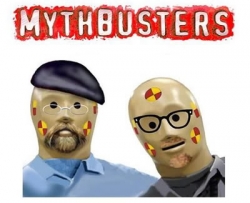 Name													Period		1	2	3Myth #	1Observation: What is the myth?	Hypothesis: What do they think is happening before experimenting?Experiment: Detailed plan  to experimentData/Results: What happened?Conclusion: Confirmed (true), plausible (might be true under certain conditions), or busted (false)Myth #	2Observation: What is the myth?	Hypothesis: What do they think is happening before experimenting?Experiment: Detailed plan  to experimentData/Results: What happened?Conclusion: Confirmed (true), plausible (might be true under certain conditions), or busted (false)